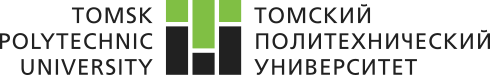 Министерство науки и высшего образования Российской Федерациифедеральное государственное автономное образовательное учреждениевысшего образования«НАЦИОНАЛЬНЫЙ ИССЛЕДОВАТЕЛЬСКИЙТОМСКИЙ ПОЛИТЕХНИЧЕСКИЙ УНИВЕРСИТЕТ»Инженерная школа неразрушающего контроля и безопасностиНаправление подготовки 20.03.01 «Техносферная безопасность»Отделение контроля и диагностикиКУРСОВОЙ ПРОЕКТПо курсу «Устойчивость объектов экономики в чрезвычайных ситуациях»СтудентРуководитель Томск – 2023 г.Министерство науки и высшего образования Российской Федерациифедеральное государственное автономное образовательное учреждениевысшего образования«НАЦИОНАЛЬНЫЙ ИССЛЕДОВАТЕЛЬСКИЙТОМСКИЙ ПОЛИТЕХНИЧЕСКИЙ УНИВЕРСИТЕТ»Инженерная школа неразрушающего контроля и безопасностиНаправление подготовки 20.03.01 «Техносферная безопасность»Отделение контроля и диагностикиЗАДАНИЕна выполнение курсового проектаСтуденту:Тема проекта: ЗАДАНИЕ:Задание выдал руководитель:Задание принял к исполнению студент:Тема проектаГруппаФИОПодписьДатаДолжностьФИОУченая степень, званиеПодписьДатаДоцентАмелькович Ю.А.к.т.н.ГруппаФИОУтверждена распоряжением по ОКД (дата, номер)Срок сдачи студентом выполненной работы:Исходные данные к работе (проекту)Перечень подлежащих исследованию, проектированию и разработке вопросовПеречень графического и иного материалаДата выдачи заданияДолжностьФИОУченая степень, званиеПодписьДатаДоцентАмелькович Ю.А.к.т.н.ГруппаФИОПодписьДата